 RIO DE JANEIRO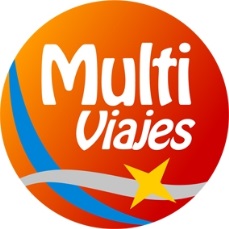 SALIDAS CONFIRMADAS 05 – 08 – 22 ENERO / 12 Y 19 FEBRERO 202007 DÍAS / 06 NOCHESINCLUYE: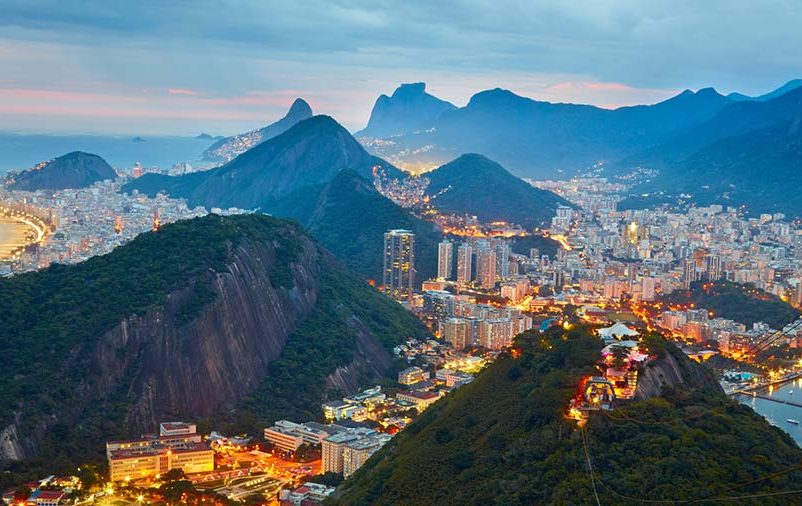 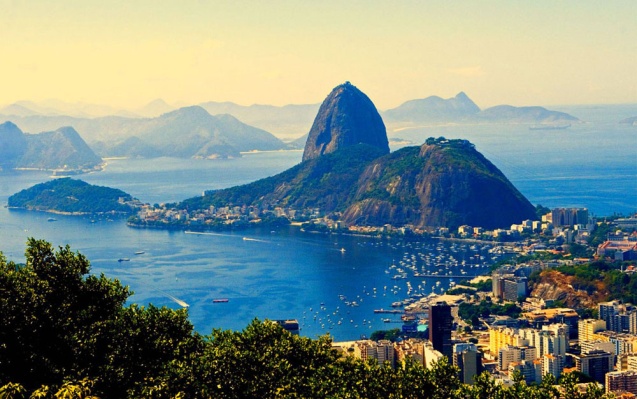 Pasaje Aéreo Santiago / Rio Janeiro / Santiago Via Emirates. (Incluye bolso de mano y Maleta de 23 k).Traslado Aeropuerto Rio / Hotel en Rio.06 noches de alojamiento en Hotel Nova Rio de Janeiro Parque Olímpico o similar.Desayuno brasilero buffet diario.Traslado Hotel en Rio / Aeropuerto Rio.Excursión por el día completo en Buzios.Almuerzo en Buzios.Guia local bilingüe en destino.Seguro de asistencia en viaje.Cargos Aéreos.Precio Final Desde $699.500Valor por persona en base habitación Doble o Triple.EXCURSION INCLUIDA:CITY TOUR BUZIOS: Visitamos Isla Caboclo, Playa Armação, Playa Ossos, Playa Azeda, Playa Azedinha, Playa João Fernandes (1ª parada), Playa João Fernandinho, Isla Blanca, Isla Feia (2ª parada), Praia das Maças, Manguinhos, Playa Tartaruga (3ª parada), Praia das Virgens, Playa Amores, Playa Canto, Rua das Pedras, Orla Bardot.Incluye: Guía Bilingüe, Almuerzo (Bebestibles no incluidos) 	EXCURSION OPCIONAL:CITY TOUR RIO COMPLETO: Visitamos Maracaná, Sambodromo, Cristo Redentor, Catedral Metropolitana, Arcos da Lapa, Escalera Selaron, Almuerzo en Copacabana, Pan de Azúcar.Incluye: Guía Bilingüe, Acceso al Cristo Redentor, Acceso al Pan de Azúcar, Almuerzo (Bebestibles no incluidos)= $60.000CONDICIONES GENERALES:(*) TARIFA VALIDA PARA RESERVAS HASTA EL 04 DE OCTUBRE. CUPOS LIMITADOS!REQUIERE ABONO $200.000 POR PERSONA. SALDO 20 DIAS ANTES DE LA SALIDA.Valido para pago con tarjeta de crédito.Anulaciones sujetas a cargos por concepto de gastos de organización, administración y reservas (VER CONDICIONES GENERALES EN www.multiviajes.cl).Tarifas por persona.Suplemento de habitación single $150.000.- por persona.Tipo de cambio referencial $700.- al día 31 de julio 2019 (Fuente: LATAM)Tarifa aérea sujeta a cambio sin previoPrograma de actividades puede sufrir alteracionesServicios No utilizados no son reembolsables.Valores sujetos a cambio y/o disponibilidad.Todos los precios mencionados son precio final.Precios y condiciones sujetas a cambio sin previo aviso.